Komentář České bankovní asociace k vývoji nevýkonných úvěrů za září 2021 dle statistik ČNBAutor: Miroslav Zámečník, hlavní poradce ČBAPraha, 1. listopadu 2021Podle statistik České národní banky (ČNB) se v září podíl firemních nevýkonných úvěrů na celkové sumě úvěrů oproti srpnu snížil o 0,22 procentního bodu na hladinu 4,02 %. U spotřebních úvěrů a hypoték, poskytnutých domácnostem rovněž evidujeme další mírný pokles.Komentář Miroslava Zámečníka, hlavního poradce ČBA:Vývoj nevýkonných úvěrů je jedním z nejdůležitějších indikátorů zdravotního stavu ekonomiky.V meziročním srovnání je podíl nevýkonných úvěrů jak v případě firemních půjček, tak spotřebitelských úvěrů přibližně o jeden procentní bod vyšší než byl před rokem, ale snižuje se. Podíl nevýkonných hypotečních úvěrů pak meziročně nepatrně poklesl a s 0,81 % je prakticky na úrovni historického minima – k vyrovnání rekordu chybí pouze 0,01 procentního bodu.Zářijová statistika potvrzuje, že podíl nevýkonných úvěrů jak u firemních půjček, tak v případě úvěrů obyvatelstvu patří v celoevropském srovnání k nejnižším v Evropě. Je otázkou, zda následující měsíce nepřinesou obrat v doposud příznivém trendu, kde například na domácnosti s napjatými rozpočty může dolehnout pád dodavatelů energií v situaci skokového vzestupu cen. Obdobně se mohou do kvality úvěrového portfolia propsat pokračující problémy s dodávkami materiálů, odstávky v automobilovém průmyslu, ale též pokračující problémy v řadě oborů služeb závislých na zahraničních turistice.To nelze vyloučit, ale je zapotřebí vnímat kontext: jak v případě úvěrů obyvatelstvu, tak u firem jsou nevýkonné expozice stále hluboko pod úrovní, jíž dosáhly po světové finanční krizi. Kupříkladu podíl nevýkonných úvěrů u podniků je ani ne poloviční oproti hladině, na níž se pohyboval před deseti lety.Meziroční srovnáníNevýkonné úvěry jako podíl v % k sumě úvěrů k 30.9.2021 – červeně spotřební úvěry domácností, modře nefinanční podniky, žlutě hypoteční úvěry domácností (zdroj: ČNB)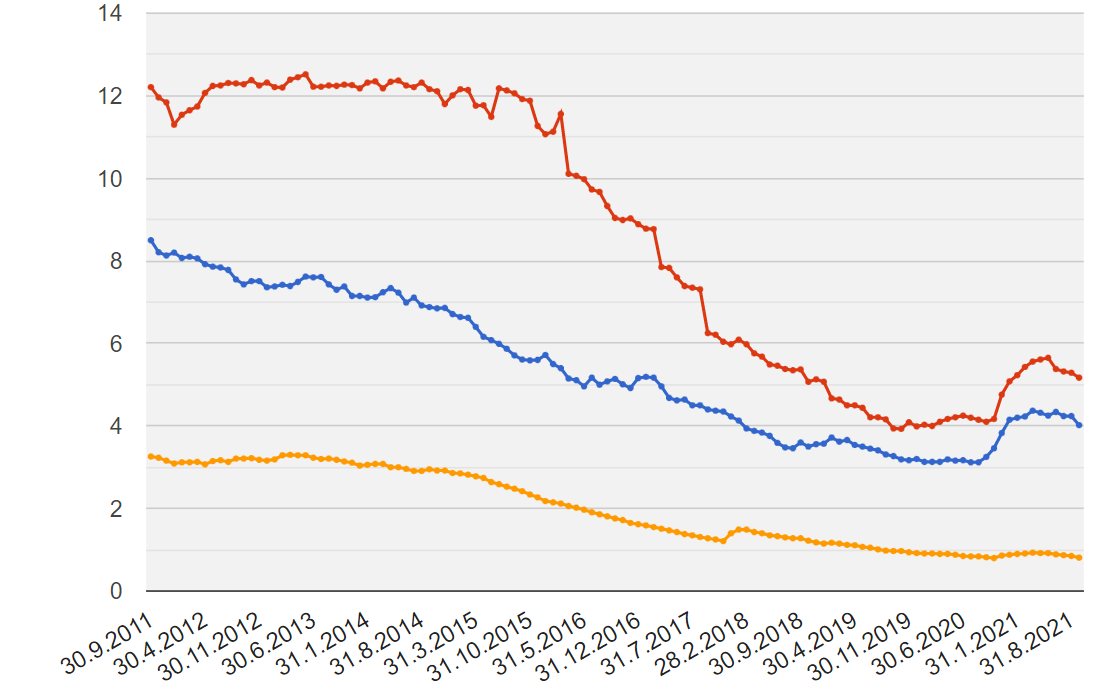 srpen 2021září 2021Domácnosti, spotřební úvěry5,29 %5,17 %Domácnosti, hypoteční úvěry                                              0,85 %0,81 %Podniky                                                                                    4,24 %4,02 %září 2011září 2020září 2021Domácnosti, spotřební úvěry12,21 %4,1 %5,17 %Domácnosti, hypoteční úvěry                                              3,26 %0,82 %0,81 %Podniky                                                                                    8,50 %3,25 %4,02 %